Intro to Calc Rational Function Review		Name:I  Simplify each complex expression1.  (7 + 5i) – (-4 – 3i)				2.  3i(2i – 7) – 5i(i + 4)	11 + 8i						-1 – 41i3.  			4.  	-24 + 2i					-44 + 6i5.  		6.  7.  					8.    						2 + iII  Polynomial Review  For each polynomial, find all real and imaginary zeros of the function and state their multiplicity.  9. f(x) = 2x5 – 8x4 +12x3 – 8x2		10.  f(x) = 6x6 – 27x5 + 66x4 – 90x3GCF:  2x2(x3 – 4x2 + 6x – 4) 			GCF:  3x3(2x3 – 9x2 + 22x – 30)Poss Rational roots:  ±1, 2, 4	Poss Rational roots:  ±1, 2, 3, 5, 6, 10, 15, 30, ½, 3/2, 5/2, 15/2Poss + real roots:  3 or 1			Poss + real roots:  3 or 1Poss – real roots:  none			Poss – real roots:  noneSynthetic Div:					Synthetic Div:	2   ┘  1  -4   6   -4				5/2  ┘  2     -9     22     -30               2  -4    4 					       5      -10    30         1  -2    2     0					2     4     12       0New factored:  2x2(x – 2)(x2 – 2x + 2)      New factored form:  3x3(x – 5/2)(2x2 – 4x + 12)Quad formula on quadratic yields:		Quad formula yields:2x2 ( x – 2) (x - (1 + i))(x - (1 – i))		3x3(x – 5/2)(x – (1 + i))(x – (1 – i	))	ROOTS:  0 (mult of 2), 2, 1±i		ROOTS:  0 (mult of 3), 5/2, 1 ± i	III  Rational functions.  For each rational function, state any holes, intercepts and asymptotes and then graph accurately each, labeling the holes, intercepts and asymptotes.11.  				12.  Hole:	none						Hole:	nonex-int:	x = 5						x-int:  	x = -1y-int:	y = 5/8 					y-int: 	y = 1/12HA:	y = 0 						HA:  	y = 0 SA:	none						SA:	none	VA:	x = 4 and x = -2				VA:	x = 3 and x = 4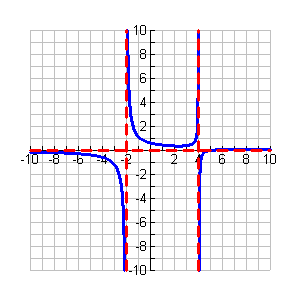 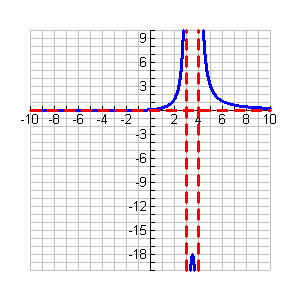 13.    				14.    Hole:	x = -3						Hole:	x = 2x-int:	x = 1/2						x-int:  	x = -1/4y-int:	y = -1/3 					y-int: 	y = 1/3HA:	y = 1/2						HA:  	y = 2 SA:	none						SA:	none	VA:	x = -3/4					VA:	x = -3/2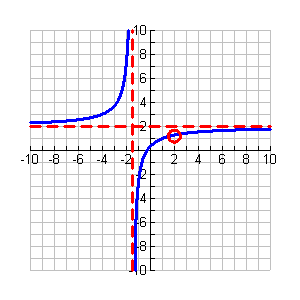 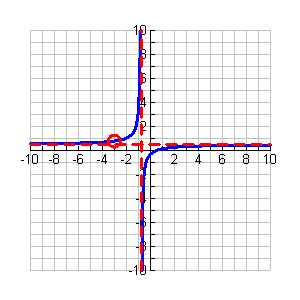  			16.  Hole:	none						Hole:	nonex-int:	 x = -3 and x = -4				x-int:  	x = -5 and x = -3y-int:	y = 12/25 					y-int: 	y = -5/2HA:	y = 1						HA:  	y = 1 SA:	none						SA:	none	VA:	x = 5 and x = -5				VA:	x = -1 and x = -6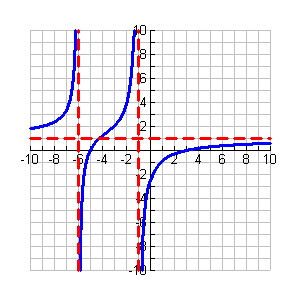 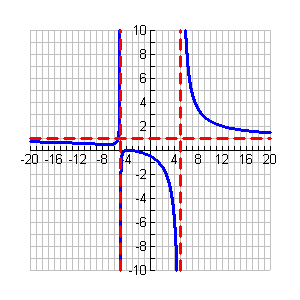 17.  					18.  Hole:	x = 1						Hole:	nonex-int:	 x = 4 and x = 0				x-int:  	x = 0 and x = -8 and x = -3y-int:	y = 0 						y-int: 	y = 0HA:	none						HA:  	none SA:	y = x – 5 					SA:	y = x + 13	VA:	x = -1						VA:	x = 1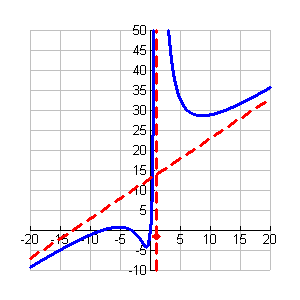 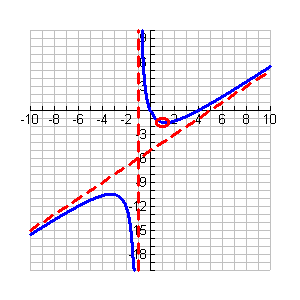 19.  				20.  Hole:	x = 1						Hole:	nonex-int:	 x = 4 and x = 0				x-int:  	x = 0 and x = -8 and x = -3y-int:	y = 0 						y-int: 	y = 0HA:	none						HA:  	none SA:	y = x – 5 					SA:	y = x + 13	VA:	x = -1						VA:	x = 1